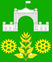 АДМИНИСТРАЦИЯ ВИМОВСКОГО СЕЛЬСКОГОПОСЕЛЕНИЯ УСТЬ-ЛАБИНСКОГО  РАЙОНА П О С Т А Н О В Л Е Н И Еот «02» июля 2020 года				                                              № 86поселок ВимовецОб аннулировании и присвоении адреса объектам адресации, расположенным по адресу: Краснодарский край, Усть-Лабинский район, п. Южный. ул. Южная, д. 7Руководствуясь Постановлением Правительства Российской Федерации от 19 ноября 2014 года № 1221 «Об утверждении Правил присвоения, изменения и аннулирования адресов»,  Федеральным законом от 6 октября 2003 года №131-ФЗ «Об общих принципах организации местного самоуправления в Российской Федерации», Уставом Вимовского сельского поселения Усть-Лабинского района принятого Решением Совета Вимовского сельского поселения Усть-Лабинского района от 05 мая 2017 года № 1 Протокол № 45 (в редакции от 19 июня 2020 года), Постановлением администрации Вимовского сельского поселения Усть-Лабинского района от 10 января 2019 года № 27 «Об утверждении административного регламента предоставления муниципальной услуги: «Присвоение, изменение и аннулирование адресов», в связи с разделением земельного участка и присвоением отдельных адресов частям дома, рассмотрены заявления об аннулировании и присвоении адреса, согласно выпискам из единого государственного реестра недвижимости об основных характеристиках и зарегистрированных правах на объект, с целью упорядочения нумерации на территории Вимовского сельского поселения  постановляю:    1. Аннулировать из ГАР, в связи с разделением земельного участка и присвоением отдельных адресов частям дома, адрес дома с УН: 2ae518aa-afd5-4173-979a-9ed4b8812b8b: Российская Федерация, Краснодарский край, Усть-Лабинский муниципальный район, Вимовское сельское поселение, Южный поселок, Южная улица, дом 7.     2. Дому с кадастровым номером 23:35:0805003:423, расположенному по ул. Южной, п. Южный, присвоить адрес: Российская Федерация, Краснодарский край, Усть-Лабинский муниципальный район, Вимовское сельское поселение, Южный поселок, Южная улица, дом 7/1.     3. Земельному участку с кадастровым номером 23:35:0805003:49, площадь 300 кв.м., расположенному по ул. Южной, п. Южный, присвоить адрес: Российская Федерация, Краснодарский край, Усть-Лабинский муниципальный район, Вимовское сельское поселение, Южный поселок, Южная улица, 7/1.     4. Дому с кадастровым номером 23:35:0805003:533, расположенному по ул. Южной, п. Южный, присвоить адрес: Российская Федерация, Краснодарский край, Усть-Лабинский муниципальный район, Вимовское сельское поселение, Южный поселок, Южная улица, дом 7/2.     5. Земельному участку с кадастровым номером 23:35:0805003:53, площадь 300 кв.м., расположенному по ул. Южной, п. Южный, присвоить адрес: Российская Федерация, Краснодарский край, Усть-Лабинский муниципальный район, Вимовское сельское поселение, Южный поселок, Южная улица, 7/2.     6. Дому с кадастровым номером 23:35:0805003:467, расположенному по ул. Южной, п. Южный, присвоить адрес: Российская Федерация, Краснодарский край, Усть-Лабинский муниципальный район, Вимовское сельское поселение, Южный поселок, Южная улица, дом 7/3.     7. Земельному участку с кадастровым номером 23:35:0805003:52, площадь 300 кв.м., расположенному по ул. Южной, п. Южный, присвоить адрес: Российская Федерация, Краснодарский край, Усть-Лабинский муниципальный район, Вимовское сельское поселение, Южный поселок, Южная улица, 7/3.     8. Дому с кадастровым номером 23:35:0805003:556, расположенному по ул. Южной, п. Южный присвоить адрес: Российская Федерация, Краснодарский край, Усть-Лабинский муниципальный район, Вимовское сельское поселение, Южный поселок, Южная улица, дом 7/4.     9. Земельному участку с кадастровым номером 23:35:0805003:50, площадь 300 кв.м., расположенному по ул. Южной, п. Южный, присвоить адрес: Российская Федерация, Краснодарский край, Усть-Лабинский муниципальный район, Вимовское сельское поселение, Южный поселок, Южная улица, 7/4.     10. Собственнику недвижимости имущества обратиться в Управление Федеральной службы государственной регистрации, кадастра и картографии по Краснодарскому краю для внесения соответствующих изменений.     11. Общему отделу администрации Вимовского сельского поселения Усть-Лабинского района (Зозуля) обнародовать настоящее постановление в установленном порядке и обеспечить его размещение на официальном сайте администрации Вимовского сельского поселения Усть-Лабинского района в информационно-телекоммуникационной сети Интернет www.vimovskoeps.ru.     12. Контроль за исполнением настоящего постановления оставляю за собой.     13. Постановление вступает в силу со дня его подписанияГлава Вимовского сельского поселенияУсть-Лабинского района                                                       И. В. Жилякова                                         ЛИСТ СОГЛАСОВАНИЯпроект постановления администрации Вимовского сельского поселения                         Усть-Лабинского района от 02 июля 2020 г. № 86Об аннулировании и присвоении адреса объектам адресации, расположенным по адресу: Краснодарский край, Усть-Лабинский район, п. Южный. ул. Южная, д. 7Проект внесен:Главным специалистом юридического отделаВимовского сельского поселения                                        А.С. Зиляк                          Проект согласован:Главным специалистом общего отдела Вимовского сельского поселения                                        М.Р. Зозуля                              ЗАЯВКА К ПОСТАНОВЛЕНИЮНаименование вопроса: Об аннулировании и присвоении адреса объектам адресации, расположенным по адресу: Краснодарский край, Усть-Лабинский район, п. Южный. ул. Южная, д. 7Проект внесен:  Главным специалистом юридического отделаВимовского сельского поселения А.С. Зиляк            Постановление разослать:1. Общий отдел    - 1 экз. 2. Заказчику				          - 11 экз.3. ФИАС                                                       - 1 экз. (электронно).Главный специалист общего отдела Вимовского сельского поселения                                        М.Р. Зозуля